UrduSample School District ٹائٹل 1 تکملاتی زبان معاونت خدمات کے لیے طالب علم/طالبہ کی اہلیت کے بارے میں والدین کو اطلاع  	          اریخ: ____________________طالب علم/طالبہ کا نام: _______________________________________ عزیز والدین: ہمارے اسکول ڈسٹرکٹ کے "انگریزی دیگر زبانیں بولنے والوں کے لیے" (ESOL) پروگرام میں ایک طالب علم/طالبہ  کے طور پر، آپ کا بچہ/کی بچی ایک ESOL سے موثر لسانی ہدایت موصول کرتا/کرتی ہے۔ انگریزی متعلم کے طور پر، آپ کا بچہ/کی بچی اضافی معاونتوں کے قابل بھی ہے جنہیں ہم اس کی انگریزی مہارتوں کے فروغ میں مدد کرنے کے لیے پیش کرتے ہیں۔ جب آپ کا  بچہ/کی بچی ریاستی ESOL پروگرام سے نکلے گا/گی، تو ہم آپ کے بچہ/کی بچی کو ان اضافی لسانی خدمات سے بھی نکالیں گے۔آپ کے بچہ/کی بچی کی انگریزی زبان کی مہارتوں کو حال ہی میں مندرجہ ذیل سے جانچا گیا تھا:  Kindergarten W-APT® یا MODEL®؛  WIDA Screener®؛ یا ACCESS for ELLs 2.0® اور اس نے مجموعی طور پر _______ موصول کیا۔ _______ سے کم کا اسکور بچہ/بچی کو ESOL پروگرام میں رکھے جانے اور اضافی لسانی معاونت پیش کیے جانے  کے قابل بناتا ہے۔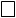 ہم انگریزی میں آپ کے بچہ/کی بچی کی سننے، بولنے، پڑھنے اور لکھنے کی مہارتوں کے فروغ میں مدد کرنے نیز اس کی علمی ضروریات میں مدد کرنے کے لیے اضافی معاونتیں پیش کرتے ہیں۔ ان اضافی معاونتوں کو موصول کرنے والے ہائی اسکول طلبہ/طالبات کے لیے، گریجویشن کی شرح _____% ہے۔ برائے مہربانی نوٹ کریں کہ اگر آپ کے بچہ/کی بچی کو معذوری ہے تو اس کی لسانی  پروگرام خدمات مخصوص تعلیمی عملہ کے ساتھ تیار کی جاتی ہیں اور وہ آپ کے بچہ/کی بچی کے انفرادی تعلیم پروگرام (IEP) کی معاونت کرتے ہیں۔NOTE TO LEAs: Remove this highlighted section and list your district’s Title I or Title III-funded supplemental language program/activities here. (Do not list the basic, State- mandated ESOL program offerings.) You must indicate: the methods of instruction used in the federally-funded program offered to the student as well as the methods of instruction used in other available programs, including how such programs differ in content, instructional goals and the use of English and a native language in instruction, and how the program(s) selected for their student will specifically help their child learn English and meet age-appropriate academic achievement standards for grade promotion and graduation.آپ کو اپنے بچہ/اپنی بچی کے لیے ان اضافی معاونتوں کا انکار کرنے کا حق حاصل ہے۔ اگر آپ اپنے بچہ/اپنی بچی کی شرکت کا انکار کرنا، پیش کی جارہی مختلف قسم کی معاونتوں کے بارے میں بات کرنا، یا والدین کی میٹنگوں کے بارے میں جانکاری حاصل کرنا چاہتے ہیں، تو برائے مہربانی اس شخص سے رابطہ کریں جس کا نام، فون نمبر، اور ای میل نیچے دیے جا  رہے ہیں۔ شکریہ۔نام: _____________________________عہدہ: _____________________________ٹیلیفون نمبر: _____________________________ ای میل: _____________________________